Home and School Association, Lord Aylmer Elementary
Minutes –April 11, 2017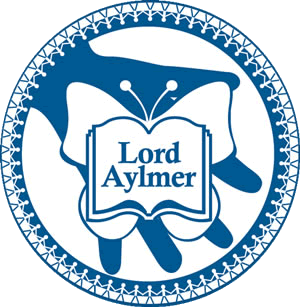 Attendance: Terri Cameron,  Angele Duval-Belanger, Jennifer Leblanc, Melanie Beaudoin, Charlene Morrison,  Natalie Filiou, Jackie Levere, Pamela Birkett, Jennifer Ouellette,  Karren Mercer, Debi Brown, Ambra Dickie, Debi BrownRegrets:  Erin Routliffe, Lianne Pickard, Diane Corcoran, Zeina Saikali, Kim Perrier, Andrea Beaudoin, Jennifer Piercey, Lynn Ladouceur, Kim Kourtsidis, Eldon KeonCarry forward items: Events for April/May – Fundraisers:1 -Paint night – kid/parent paint night. Pam to get more information. Melanie to find out if school is available for Friday April 21st2- Movie night – looking at having a movie afternoon on a Saturday or Sunday at Aylmer Cinema. Melanie to call Aylmer Cinema and set this up.ItemDiscussionActionWelcome and attendanceTerri Cameron acting as secretary for this meeting.Approval of Minutes from March 14/17 Approved by Karren Mercer / Terri CameronApproval of AgendaApproved by Angele Duval-Belanger/Karren MercerTreasurer's ReportCharlene submits reportLiteracy week – this is being tracked at each campus. Winning class last year $10.00.   ACTION: this year’s amount – to be confirmed. Friday Pizza days – every 2nd Friday at the senior campus starting April 21st. ACTION: Melanie to get information from Boston Pizza on what they can offer H&S LA (Hadley using them).ACTION: Karren to contact Subway to see what they can offer H&S LA on opposing pizza days.Report from Governor's Board MeetingSchool supplies were the main agenda itemStatus Quo - decision made to remain with the established list QFHSA – AGM – April 29th, 2017 Information provided by Melanie via email to membersIs anyone interested in attending? Information provided by Debi Brown that H&S LA is not in good standings with the association therefore will not be able to vote at this business meeting and can only observe.  Clarification to her comment provided: missing paperwork/bank account information.ACTION: Charlene will provide the information this week (April 11-17)No members volunteered to attend. Debi will be attending this meeting.ACTION: Debi to provide a verbal debrief after the meetingDiscussions Items and Requests for Funding:Chromebooks classroom project VOTE: Secret ballot and email Yes to project- 13 present and others by email prior to the meeting.  ACTION: A cheque in the amount of $11,920.00 to be provided to Mr. Keon by the end of June. The Chromebooks will be in place for September (new school year).Labels identifying H&S LA are to be added to the Chromebooks to identify our contribution. ACTION: Karren to provide article on being ‘tech savy’ for those interested.Dairy Queen Ice Cream Cakes – April 21 – May 5th, for Mother’s Day.Angele Duval-Belanger main contact for this fundraiser Angele spoke with Lucie at Dairy Queen Aylmer and the cakes (theme: garden or jewelry box) will be available until June 1st for pick-up. Flavour is the standard white/chocolate with fudge in the middle. Gluten-Free is available upon request at time of purchase.The cost of the cake is $19.99 and $5.00 will go to H&S LA.Each child will receive a log sheet to which they will identify who has bought a cake (money up front). A receipt will be provided to the child to give to the purchasers around May 8th, 2017, in order for the pick-up of the pre-paid cake. Contest in cake sale: 10 cakes = 1 free cakeACTION: Information flyer to be sent home on Thursday, April 20th, 2017ACTION: Karren to order H&S LA stampUpdate Outdoor School ProjectAngele Duval-Belanger in charge of subcommittee“Bringing Fun Back to the Yard”
Spreadsheet provided with a breakdown of costs and suggestions for Phase 1. Phase 1 cost $3,612.08 (containers included)All in attendance voted and by email previous to meeting: yesACTION: Jennifer Ouellette to research storage container for each campus. Example of cost: price at Costco: $549 with delivery – 712 foot capacity. Padlock required for each container. ACTION: Karren to create poster for the dance identifying the yard project “bring fun back to the yard” (play on words).Spring Dance - Friday May 5th Theme: “Dancing through the decades” Jennifer Ouellette, Karren Mercer, Pamela Birkett  have taken care of all the planning for the dance: theme, popcorn to sell during the evening; glow bracelets; juice/pop; gift cards (prizes for best costumes); photo booth; decorations, etc. Suggestion by Melanie – child to provide a list of favourite songs in their chosen decade prior to the dance. ACTION: Terri to provide a frame wide enough for 2 kids and light in weight. To be black.ACTION: volunteer sheet circulated throughout the meeting and parent volunteers will be needed as well. ACTION: need twinkle lights (in H&S room), need ladder, need tie wraps, need glow sticksACTION: Jennifer purchase the glow sticks; inventory of drinks (currently in H&S room)ACTION: information flyer to be sent to parents on Tuesday, April 18th, 2017ACTION: Melanie to have the dance advertised on the school’s REMIND app. ACTION: Debi to provide coloured dot stickers for the back of the classroom chairs to help with the returning of the chairs as part of the clean-up. Kindergarten Open House Date confirmed: May 26th, 2017Karren and Jennifer O. to represent H&S LA and provide snacks of juice and granola bars.ACTION: items to purchase once numbers are confirmed for attendance.ACTION: Charlene to confirm numbers.End of Year BBQDate: Thursday June 8th, 2017 4:00pm-7:00pmM&Ms reservedRy-Js reserved: choices to be confirmedDunk tank securedMelanie has secured RY-Js for the event. Price: $2,034.00 for dunk tank ($299.00); inflatable zipline; giant slide/bouncy castle or obstacle course; bouncy/slide; animal Tike-zoneACTION: Melanie to acquire prices for obstacle course; giant slide; bouncy castleACTION: Melanie to set-up a sub-committee for this event.By-LawsStill in draft version No confirmation from Melanie on when these will be provided.Elections for May 2017President – 2 years (M Beaudoin)- For voteVice President – 2 years (A Beaudoin) - For voteTreasurer – 2 years (C Morrison) – For voteMembership Coordinator – 2 years (K Mercer) – For voteMedia – 2 years (N Filou) - For voteSecretary – 1 year (Diane Cochrane)Volunteer Coordinator – 1 year (Jen Ouellette)Voting will be at the beginning of the meeting and only those in attendance will be allowed to vote. NO EMAIL VOTES! Those running: For President: Melanie BeaudoinKarren MercerFor Vice-President: Angele Duval-BelangerJennifer OuelletteFor Treasurer: Charlene MorrisonPamela BirkettFor Media:Natalie FilouFor Membership Coordinator:No one identifiedFor Volunteer Coordinator:Ambra DickieFor Secretary:Ambra DickieDiane Cochrane (to be confirmed)Debi will “run” the election. Each person identified for candidacy must do a little speech (2-3 minutes) to the committee prior to voting.ACTION: Melanie to send an email to committee identifying those running in the election and only those in attendance can vote. ACTION: If interested in running, name must be put forward by April 28th, 2017.Round TableCharlene: Spirit ware (clothing) for the teachers.  To be brought forward as an item in September.Jennifer: Stackers/chairs. Bring forward to next meeting.Next meetingThursday, May 11th, 2017